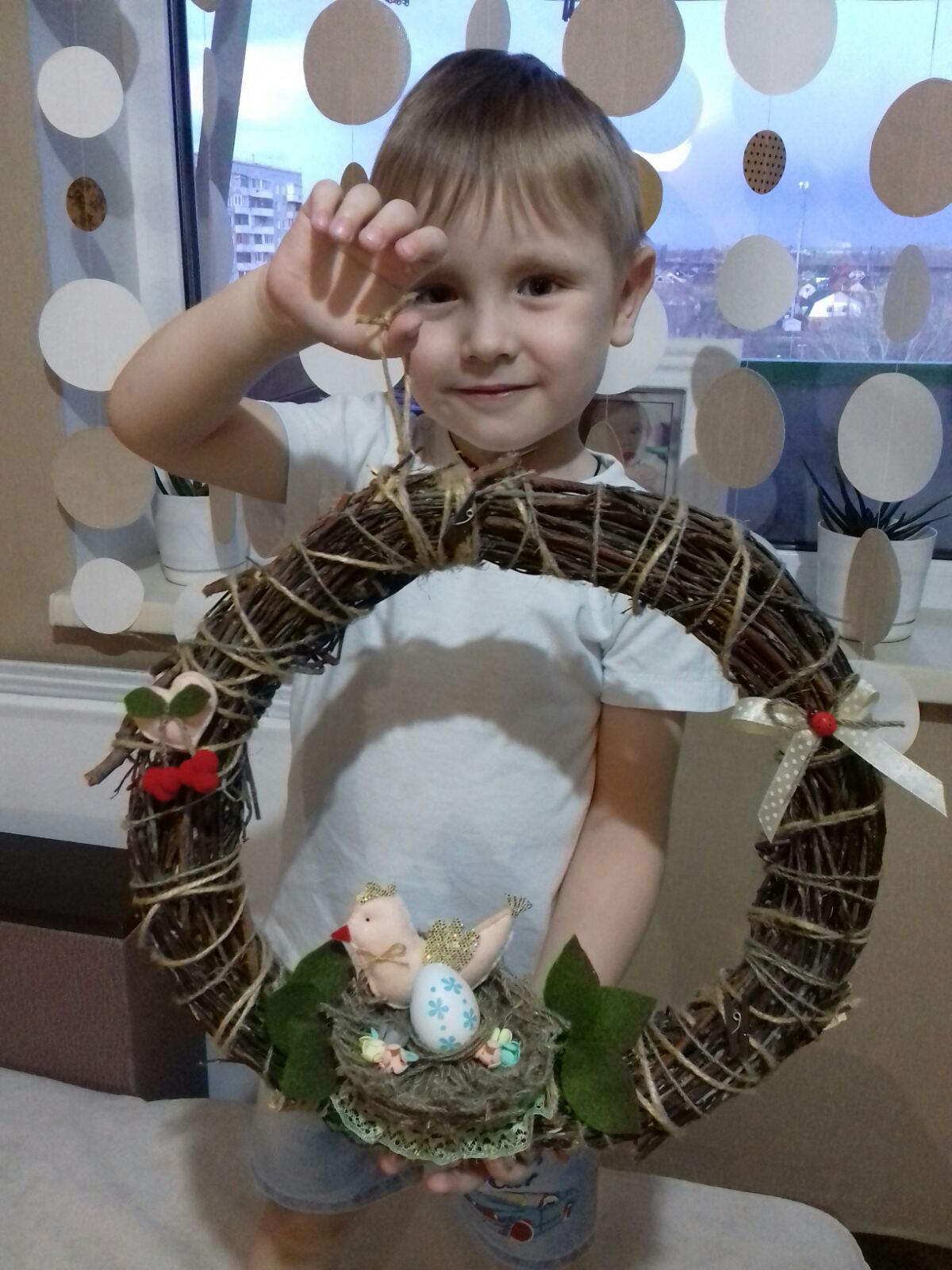 Носов Роман, 4 года. 11 группа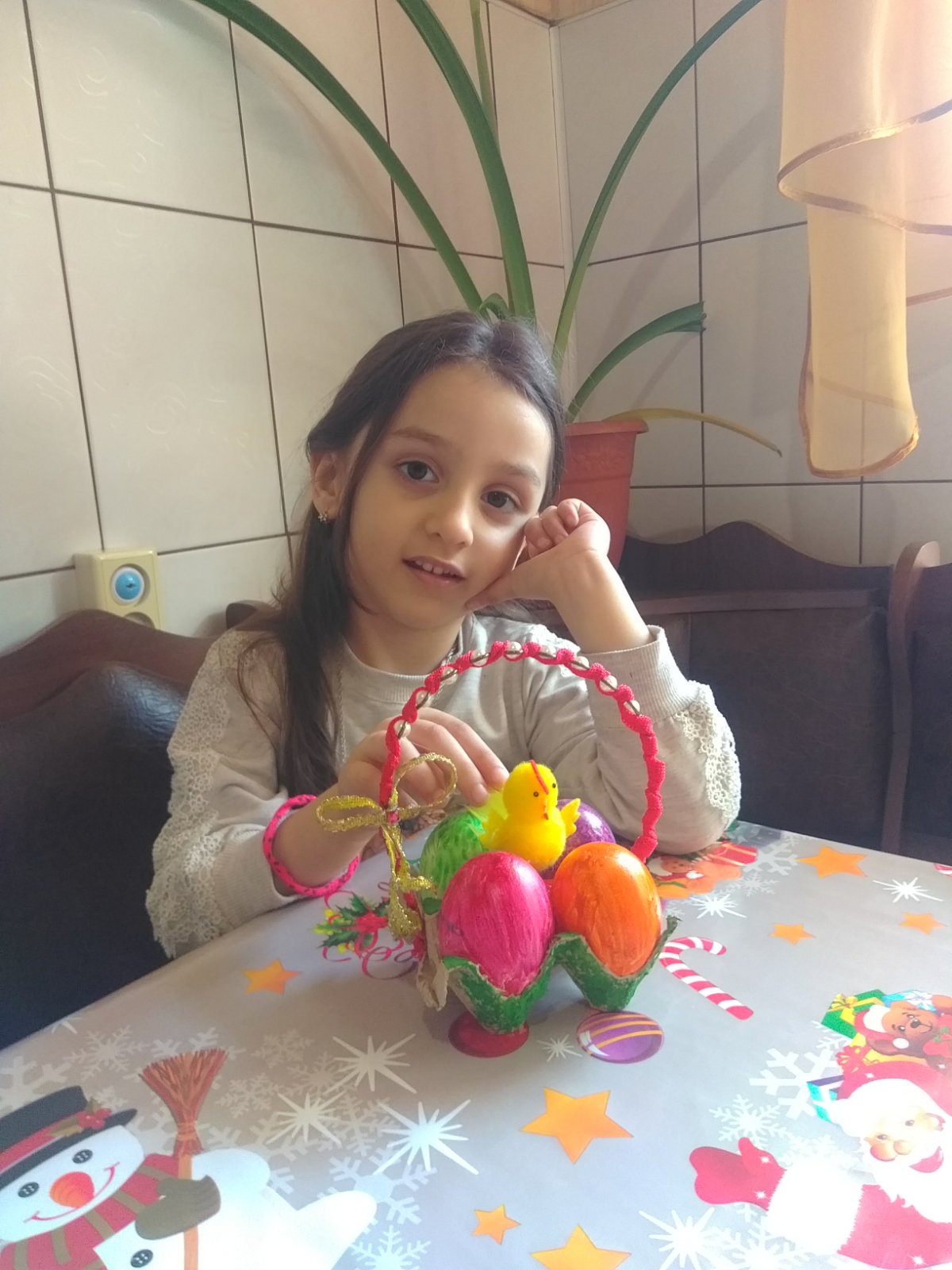 Геворгян Лика, 4 года. 11 группа